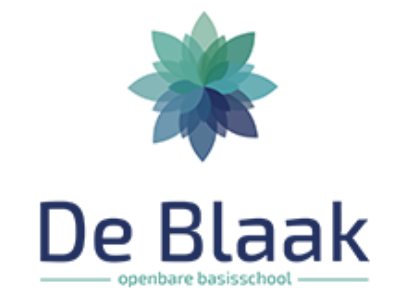 MEDEZEGGENSCHAPSRAAD O.B.S DE BLAAK  MR vergadering 21-11-2023Notulant: LiekeVoorzitter: John Opening om 19.34 uur door John. Een speciaal welkom voor Sjoerd.Ouderbijdrage OR (Sjoerd sluit aan bij dit agendapunt)De MR moet de vrijwillige ouderbijdrage goedkeuren. De OR heeft besloten dat de vrijwillige ouderbijdrage op €43,50 blijft. De MR geeft hier nog niet direct goedkeuring op, maar zorgt voor een terugkoppeling per mail. Sjoerd geeft de MR inzichten in de uitgaven middels een Excel bestand. De grootste uitgave is het schoolreisje, maar de invulling daarvan zou ook anders kunnen worden.Per 1 januari 2024 wordt de ouderbijdrage vanuit onze stichting op €0,- gezet. In het kader van kansengelijkheid is hier unaniem voor gekozen door alle directeuren. Er komt nog een officiële brief vanuit de bestuurder.Notulen 12-09-2023 is goedgekeurd.Mededelingen vanuit de directie:J gaat een andere uitdaging zoeken en zal per januari 2024 niet meer werkzaam zijn in het onderwijs. J (Lio-stagiaire) gaat ma-di-wo werken (met volledige goedkeuring van de PABO en de directie) en N do-vr. Onthulling naam en logoOntwikkelingen nieuwbouwAankomend schooljaar blijven we nog in dit schoolgebouw, daarna komen er noodvoorzieningen (ligt nog bij de gemeente). De huurovereenkomst met de Grebbe loopt nog enkele jaren, hierover moet nog gecommuniceerd worden. Er zijn ouders bezig met een vlindertuin, maar dat kan uitgesteld worden. Op 6 december gaat het team nadenken over visie en ontwikkeling. Hoe kunnen we onze school onderscheiden? We gaan moodboards maken. Janneke zou graag willen dat de MR ook een visie deelt (eventueel met een moodboard). Nadenken over aparte ruimtes etc.OntruimingsplanVandaag was er een brandoefening en de hele school was binnen 5 minuten ontruimd. Begroting (presentatie door Janneke) MR heeft adviesrecht   We hebben alles op orde. We kunnen kleine klassen vormen, we hebben gelden voor NKC etc... De leerlingprognose is dat we iets gaan zakken in leerlingenaantal, maar we zijn een vrij stabiele school. Ambities in het leerjaar 2024-2025: Technisch lezen en begrijpend lezenVVTO Engels (gaat nu nog veelal via Lea middelen (gemeentelijke subsidies), maar er is ook ruimte in de begroting). NKC (kwaliteitsimpuls via NPO). EDI. We willen verdieping (compacten en verrijken).Leerlingenprognose: De Blaak krimpt licht in 2024-2025. De jaren daarop stijgt het leerlingenaantal. Komend jaar gaan we van 15 naar 14 groepen.NPO: voor schooljaar 24-25 nemen we nog een stukje budget mee voor de kwaliteitsimpuls voor het NKC; aanschaf leermiddelen, borging middels een database.Nascholingsplan: begeleiden op het gebied van Close reading, CPO, BHV, individuele scholing passend bij onze ambities. CAO: nader te bepalen. Scholing is passend bij de school – of organisatieambities. Werkdrukmiddelen: 2 combinatiefunctionarissen sport. Dit ligt nog 3 jaar vast. Extra handen in de klas; leraarondersteuner 0,5 fte.Formatie: OP: 19,3 fte. We zetten 1,0 fte OP minder in door wegvallen NPO subsidie en lichte krimp. Daarnaast nemen we waarschijnlijk afscheid van een langdurig ziek teamlid.OOP: 2,3 fte (2 leraarondersteuners; samen 1 fte, conciërge 0,7 fte en adm. 0,6 fte)Directie: 0,8 fteInvesteringen: ICT is op orde, geen nieuwe methodes. Bedrag opgenomen voor onvoorziene kosten inrichting na nieuwbouw. Overige baten en lasten: kosten voor energie, reproductie en schoonmaak moeten omhoog.  Wat er verder ter tafel komt...Vraag: Waarom mogen kinderen niet mee naar de voortgangsgesprekken of rapportgesprekken? Er is nooit de noodzaak geweest om het daarover te hebben. We kiezen nu voor een inhoudelijk gesprek met ouders, waarin alles gezegd kan worden. In groep 8 worden de kinderen wel bij de adviesgesprekken betrokken. Mededelingen uit GMR. Geen mededelingen. Er is een mail naar Paul gestuurd om de lijntjes kort te houden. Mededelingen uit de OR-vergadering. Alleen de ouderbijdrage. De MR geeft goedkeuring op de vrijwillige ouderbijdrage 	van €43,50 en de bestemming van de middelen.Mededelingen en bijzonderheden uit de leerteams. We zijn tot de kerstvakantie bezig met het schrijven van twee thema's voor NKC.Evaluatie ouderparticipatie i.s.m. ouderraad, eventueel plan van aanpak. Wisselende ouderparticipatie bij de Engelse spelletjes. Voorlezen bij de 		Kinderboekenweek wel, maar niet structureel. Communiceren met klassenouders als er in een groep weinig ouderparticipatie is. Evaluatie overblijven. Op het plein gaat het prima. Er zijn meer kinderen, maar er zijn minder incidenten. De kinderen lopen eerder naar een leerkracht en voelen zich meer gehoord. De pauzes die de leerkrachten moeten buitenlopen zijn goed verdeeld. Financieel jaarverslag en begroting MR (Joost). We hebben het afgelopen jaar niet alle gelden opgemaakt, maar we hebben toch wat meer begroot i.v.m. inflatie.  Verkiezingen MR? Janneke heeft de vraag bij het team neergelegd of iemand J wil gaat vervangen. Aan het eind van dit schooljaar moeten er verkiezingen gehouden worden voor de oudergeleding.Post. Geen post. Rondvraag. Geen vragen meer.Afspraken:Iedereen stuurt wat ideeën voor de nieuwbouw naar Lieke voor 12 december.We maken een MR nieuwbouw bestandje met vragen, opmerkingen etc. De MR geeft goedkeuring op de vrijwillige ouderbijdrage. John stuurt een mail naar Sjoerd.De MR staat positief tegenover de begroting. John stuurt Janneke een mail. Agendapunten voor de volgende vergadering:KoersplanTerugkoppeling studiedag nieuwbouwMoodboard nieuwbouwBij onderstaande punten is Janneke niet aanwezig.